61103 м. Харків, вул..Новопрудна,1, http://dnz279.klasna.com, dnz279@kharkivosvita.net.ua НАКАЗ   18.08.2014                                                                                                  №___Про проходження медичних оглядівпрацівниками ДНЗ №279Про проходжен     На виконання Законів України «Про забезпечення санітарного та епідеміологічного благополуччя населення», «Про захист населення від інфекційних хвороб», згідно із Порядком проведення медичних оглядів працівників певних категорій, затвердженим наказом Міністерства охорони здоров‘я України від 21.05.2007 №246, наказом виконавчого комітету адміністрації Дзержинського району від 13.08.2014 №204 «Про проходження медичних оглядів працівниками навчальних закладів Дзержинського району», з метою своєчасного і якісного проходження працівниками ДНЗ обов‘язкових медичних оглядівНАКАЗУЮ:1. Призначити відповідальну особу за організацію проходження працівниками ДНЗ медичних оглядів – старшу медичну сестру Север’янову Г.О. 2. Старшій медичній сестрі Север’яновій Г.О.:2.1.Сформувати та надати до Харківського міського Управління Головного управління Держсанепідслужби у Харківській області, управління освіти адміністрації Дзержинського району Харківської міської ради та лікувально-профілактичних закладів охорони здоров’я списки педагогічних працівників із зазначенням лікувально-профілактичних закладів охорони здоров’я, на базі яких вони планують проходження медичного огляду, та дати попереднього медичного огляду.                                                                                                             До 28.08.20142.2. Забезпечити проведення організаційних заходів щодо інформування всіх працівників ДНЗ про обов’язковість та порядок проходження профілактичних медичних оглядів до початку 2014/2015 навчального року.                                                                                           До 15.08.20142.3. Забезпечити своєчасну та організовану явку працівників на медичні огляди та обстеження.До 28.08.2014,упродовж 2014/2015 н.р.за графіком2.4. Надати до управління освіти адміністрації Дзержинського району Харківської міської ради узагальнену інформацію про результати профілактичних медичних оглядів працівників закладу освіти.До 29.08.20143. Контроль за виконанням даного наказу залишаю за собою.Завідувач КЗ «ДНЗ №279»                                            О.М. КоротунЗ наказом ознайомлені:Колонтаєвська О.О .                                                                                 Дружиніна О.Г.Гошко О.Д.	Краснікова О.І.Рєпіна Л.Л. 							Перекрест М.Г.Виходцева І.К.                                                                            Серерянова Г.О.					 Журавель С.Б. Галайда К.Б.					             Воскресенська Н.В.			Бабін Д.І.Кучма Г.Е.Перекрест М.Г.Добровольська Ю.Г.Гурбанова З.М.Домрачова В.В.Рудяшко М.А..Студєнцова І.М.Гриньова Т.Ю.	Федоренко С.В.	Руцкий О.В.Павлов М.В.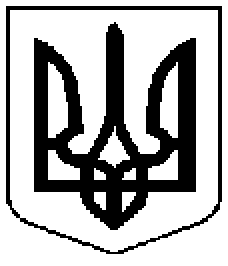 Комунальний заклад  	           Коммунальное  учреждение      «Дошкільний                            «Дошкольное        навчальний                                 учебное            заклад                                    учреждение   (ясла-садок) № 279                    (ясли-сад) №279      Харківської                           Харьковского городского      міської ради»                                  совета»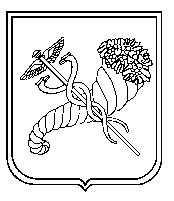 